РОССИЙСКАЯ ФЕДЕРАЦИЯИРКУТСКАЯ ОБЛАСТЬАДМИНИСТРАЦИЯСЕЛЬСКОГО ПОСЕЛЕНИЯСОСНОВСКОГО	—МУНИЦИПАЛЬНОГО ОБРАЗОВАНИЯПОСТАНОВЛЕНИЕОт 14.10.2015г.	№282с. СосновкаО внесении изменений в постановление от 01.10.2014 г № 43 «Обутверждении плана действий по ликвидации последствий аварийныхситуаций в системах теплоснабжения с учетом взаимодействия тепло -,электро -, топливо - и водоснабжающих организаций на территориисельского поселения Сосновского муниципального образования».В соответствии с Федеральным законом от 06.10.2003г. № 131- ФЗ «Об общих принципах организации местного самоуправления в РФ», Федеральным законом от 27.07.2010 N 190-ФЗ "О теплоснабжении", ст. 22, 46 Устава Сосновского муниципального образования, администрация сельского поселения Сосновского муниципального образования ПОСТАНОВЛЯЕТ:Утвердить пп. 1,2,3 п. 1 приложения к постановлению от 01.10.2014 г № 43 в новой редакции (приложение 1).Ведущему специалисту по организационной работе (Врублевской А.С.) опубликовать настоящее постановление в средствах массовой информации и на официальном сайте администрации Усольского района в подразделе Сосновское МО.3.	Контроль за исполнением настоящего постановления оставляю за
собой.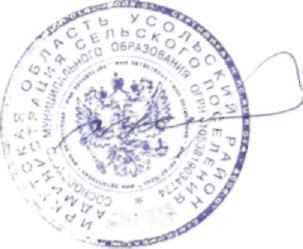 Глава администрации сельского поселения Сосновского муниципального образованияВ.Г. УстиновПриложение 1Утверждено постановлениемадминистрации сельского поселенияСосновского муниципальногообразования№   282 от 14.10.2015г.1.Сведения о поставщиках и потребителях коммунальных услуг.а) водоснабжениеб) водоотведениев) теплоснабжение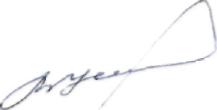 В.Г. УстиновГлава администрации сельского поселения Сосновского муниципального образования№ п/пНаименование организацииАдрес организации, телефон руководителя1ООО «Тесла»Адрес: Иркутская область, Усольский район, п. Тайтурка, ул. Пеньковского, 17.Директор: Обухов М.Ю.. тел. 89148949339;Гл. инженер Панин Ю.М. тел. 89500933492№ п/пНаименование организацииАдрес организации, телефон руководителя1МУП «Авторитет»Адрес: Иркутская область Усольский район, с.Сосновка ул. Мира 1-6,Директор: Таюрский А.Н. тел. 89526341765№ п/пНаименование организацииАдрес организации, телефон руководителя1000 «Тесла»Адрес: Иркутская область, Усольскии район, п.Тайтурка, ул.Пеньковского, 17,Директор: Обухов М.Ю.. тел. 89148949339;Гл. инженер Панин Ю.М. тел. 89500933492